Mart ayı Reel Kesim Güven Endeksi (RKGE) Türkiye Cumhuriyeti Merkez Bankası (TCMB) tarafından 22 Mart 2018 tarihinde yayımlandı. Mart ayında Reel Kesim Güven Endeksi (Şekil 1) bir önceki aya göre yüzde 1 oranında artmıştır. Endeks bir önceki yılın aynı ayına göre ise yüzde 2.7 oranında artmıştır. Mevsimlikten arındırılmış Reel Kesim Güven Endeksi (RKGE-MA) ise bir önceki aya göre yüzde 1.2 oranında azalırken, bir önceki yılın aynı ayına göre ise yüzde 2.8 oranında artmıştır.Şekil 1: Reel Sektör Güven Endeksi (Mart 2017-Mart 2018)Endeksi oluşturan yayılma endeksleri incelendiğinde, mevcut toplam sipariş miktarı, mevcut mamul mal stok miktarı ve gelecek 3 ay için toplam istihdam endeksleri bir önceki aya göre azalış gösterirken, gelecek 3 ay için üretim hacmi, son 3 ay için toplam sipariş miktarı, gelecek 3 ay için ihracat sipariş miktarı ve sabit sermaye yatırım harcaması endekslerinin arttığı görülmektedir. Genel gidişat endeksi ise bir önceki aya göre aynı seviyede kalmıştır.Şekil 2: Üretim Hacmi, Toplam İstihdam ve İhracat Sipariş Miktarı (Mart 2017 - Mart 2018)Mart ayı mevcut toplam sipariş miktarı endeksi Şubat ayına göre yüzde 3.3 oranında azalarak 97 puan seviyesine gerilemiştir. Geçen yılın Mart ayına göre ise endeks yüzde 4.6 oranında artmıştır. Mevcut mamul stok miktarı Mart ayında bir önceki aya göre yüzde 1.3 oranında azalmış; gelecek üç ay için üretim hacmi ise yüzde 3.9 oranında artmıştır. Toplam istihdam (gelecek üç ay) ise yüzde 1.4 oranında azalış sergilemiştir. Toplam sipariş miktarı (son üç ay) endeksi bir önceki aya göre yüzde 2.6 oranında artmış ve 104.4 puan seviyesine yükselmiştir. İhracat sipariş miktarı (gelecek üç ay) endeksi incelendiğinde bir önceki aya göre yüzde 4 oranında artış göstermiştir. Aynı endeks 2017 yılı Mart ayına göre ise yüzde 8.5 oranında artmıştır. 2017 Mart ayında 108.7 puan olan sabit sermaye yatırım harcaması endeksi, Mart 2018’de yüzde 9.9 oranında artarak 119.5 puan seviyesine yükselmiştir. Genel gidişat endeksi ise Mart ayında bir önceki aya göre aynı seviyede kalırken; bir önceki yılın aynı ayına göre ise yüzde 4.9  oranında artış göstermiştir.Tablo 1: Bileşenler Bazında Reel Kesim Güven Endeki (Mart 2016, Mart 2017, Mart 2018)(*) Mamul mal stok miktarı yayılma endeksi oluşturulurken ters kodlanmaktadır. Yayılma endeksinin artışı stok azalışına, azalışı stok artışına işaret etmektedir.2018 Mart REEL KESİM GÜVEN ENDEKSİ22 Mart 2018                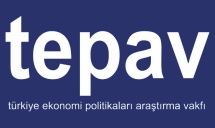 REEL KESİM GÜVEN ENDEKSİ (RKGE)REEL KESİM GÜVEN ENDEKSİ (RKGE)REEL KESİM GÜVEN ENDEKSİ (RKGE)REEL KESİM GÜVEN ENDEKSİ (RKGE)2016           2017                         2018           2017                         2018MartMartMartReel Kesim Güven Endeksi106.0108.9111.9Toplam sipariş miktarı (Mevcut durum)88.592.797.0Mamul mal stok miktarı (Mevcut durum) (*) 95.7100.495.0Üretim hacmi (Gelecek 3 ay)129.5129.5131.7Toplam istihdam (Gelecek 3 ay)110.2120.9111.4Toplam sipariş miktarı (Son 3 ay)96.398.5104.4İhracat sipariş miktarı (Gelecek 3 ay)124.2125.4136.1Sabit sermaye yatırım harcaması106.9108.7119.5Genel gidişat96.595.3100.0